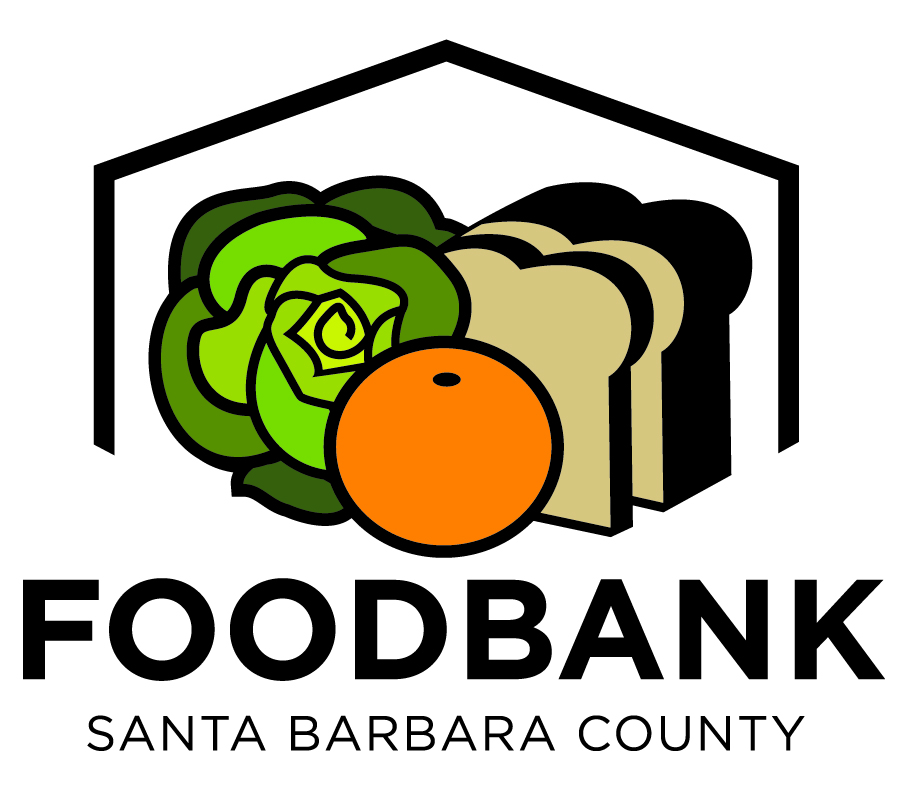 www.foodbanksbc.org4554 Hollister Ave.Santa Barbara, CA 93110Tel: (805) 967-5741FAX: 683-4951490 W. Foster RoadSanta Maria, CA 93455Tel: (805) 937-3422                                                   FAX: 937-8750                                         www.foodbanksbc.org4554 Hollister Ave.Santa Barbara, CA 93110Tel: (805) 967-5741FAX: 683-4951490 W. Foster RoadSanta Maria, CA 93455Tel: (805) 937-3422                                                   FAX: 937-8750                                         www.foodbanksbc.org4554 Hollister Ave.Santa Barbara, CA 93110Tel: (805) 967-5741FAX: 683-4951490 W. Foster RoadSanta Maria, CA 93455Tel: (805) 937-3422                                                   FAX: 937-8750                                         Monthly ReportU.S.D.A. COMMODITY DISTRIBUTION (HHP)        Number of Households Served:    ________
        Number of Individuals Served:  _________               1-3                    4-6                    7+   

Monthly ReportU.S.D.A. COMMODITY DISTRIBUTION (HHP)        Number of Households Served:    ________
        Number of Individuals Served:  _________               1-3                    4-6                    7+   

Monthly ReportU.S.D.A. COMMODITY DISTRIBUTION (HHP)        Number of Households Served:    ________
        Number of Individuals Served:  _________               1-3                    4-6                    7+   

Monthly ReportU.S.D.A. COMMODITY DISTRIBUTION (HHP)        Number of Households Served:    ________
        Number of Individuals Served:  _________               1-3                    4-6                    7+   

Monthly ReportU.S.D.A. COMMODITY DISTRIBUTION (HHP)        Number of Households Served:    ________
        Number of Individuals Served:  _________               1-3                    4-6                    7+   

For the Month of:     Agency:  Reporter:  Telephone No.: Fax No.: For the Month of:     Agency:  Reporter:  Telephone No.: Fax No.: For the Month of:     Agency:  Reporter:  Telephone No.: Fax No.: For the Month of:     Agency:  Reporter:  Telephone No.: Fax No.: For the Month of:     Agency:  Reporter:  Telephone No.: Fax No.: (1)(2)(2)(3)(4)(5)(6)(6)(6)(7)(8)(9)COMMODITY:COMMODITY:Case Weight (Lbs.)Units Per CaseUnits Per CaseBeginning Inventory (Cases/Units)Received Per Invoice(Cases)Total(3) + (4)(Cases/Units)Distributed to Clients(Cases/Units)Distributed to Clients(Cases/Units)Distributed to Clients(Cases/Units)Ending(5) – (6)(Cases/Units)Physical Inventory(Cases/Units)DIFFERENCE(7) – (8)(Cases/Units)